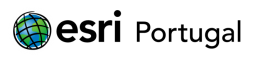 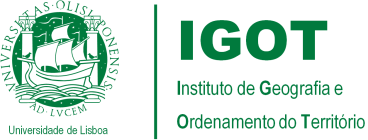 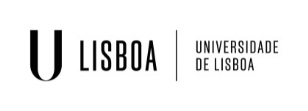 Projeto “Nós Propomos! Cidadania e Inovação na Educação Geográfica” Onde vivemos, as nossas preocupações.CE Educativos de Ançã/Cantanhede, ES Amato Lusitano/Castelo Branco, AE Soares Basto/Oliveira de Azeméis, Colégio Nª Senhora da Bonança/V. N. de Gaia, Colégio Amorim/Póvoa do Varzim, EB23 do Alto dos Moinhos/Terrugem-Sintra, Externato Marista de Lisboa, AE Poeta Joaquim Serra/Montijo, EBS José Cardoso Pires/Santo António dos Cavaleiros, EBS de Freamunde, ES Severim de Faria/Évora, AE de Ibn Mucana/Alcabideche, AE de Ansião; Colégio de Monte Maior/Loures, ES João de Deus/Faro, Colégio de Santa Doroteia/Lisboa, ES André de Gouveia/Évora, ES Emídio Navarro/Viseu, ES Maria Amália Vaz de Carvalho/Lisboa, ES Manuel Cargaleiro/Fogueteiro, ES Sá Miranda/Braga, AE Fernão do Pó/Bombarral, ES Passos Manuel/Lisboa, ES da Sertã, Externato Dom Fuas Roupinho/Nazaré, ES de Alcochete, ES Felismina Alcântara/Mangualde, ES D. Inês de Castro/Alcobaça, ES de Caldas das Taipas/Guimarães, Colégio Rainha D. Leonor/Caldas da Rainha.No âmbito do Projeto “Nós propomos! Cidadania e Inovação na Educação Geográfica”, este inquérito tem por objectivo ajudar a conhecer melhor cada um dos participantes, as suas opiniões sobre os problemas locais e o papel de cada um na respetiva resolução. Em cada pergunta, assinala com X um máximo de três opções. I. Identificação:  Escola_____________________________________________ Turma ___   Nº ____ Género: Masculino ___ Feminino ___  Idade____II – As minhas vivências1. Para além da casa e Escola, frequento habitualmente:1.Centros comerciais___  2.Praia___  3.Café___  4.Bares___  5.Discotecas___ 6.Praças ___   7.Centro vilas/cidades___  8.Jardins___  9.Frentes ribeirinhas/fluviais___ 9.Espaços desportivos___  10.Estádios___ 11.Piscina___ 12.Casa de amigos___ Outros. Quais?_____________________________________________________________________ 2.Pertences a algum grupo desportivo, associação cultural/ambiental, etc?  Não___ Sim___         2.1. Se Sim, qual?    1.Clube desportivo ou cultural___  2. Associação___ 3. Grupo de Escuteiros___Outros. Quais?______________________________________________________________________ 3. Que problemas há no território da tua residência?1.Nenhum___ 2.Poucos___  3.Poluição___ 4. Problemas de transportes ___  5. Poucos lugares de convívio/diversão___  6. Centros comerciais distantes___  7.Falta de segurança/policiamento ___   8. Falta de espaços para jovens___  9. Ausência de instalações desportivas ___  10. Falta de espaços verdes ___  11. Escolas com poucas condições___  12. Falta de civismo___ 13. Consumo de drogas___  14. Falta de oportunidades de futuro para os jovens __   Outros. Quais?______________________________________________________________________ 4. Qual o papel dos órgãos autárquicos (Câmara, Junta de Freguesia…) na resolução dos problemas locais?1.Nenhum___  2. Intervir ativamente na resolução dos problemas___  3. Ouvir as pessoas___ 4. Criar espaços de encontro___  5. Promover a limpeza___ 6. Melhorar as acessibilidades e os transportes públicos___ 7. Promover o desenvolvimento___ 8. Sensibilizar para os problemas___  9. Melhorar o policiamento e a segurança___ 10. Melhorar as condições de vida da população___  11. Ajudar a população/os mais pobres___       Outros. Quais?______________________________________________________________________ 5. E qual o teu papel e o dos teus colegas na resolução dos mesmos problemas?1.Não podemos intervir___ 2.Participar em campanhas de sensibilização___ 3.Não consumir/combater drogas___ 4.Poluir pouco/limpar___ 5.Reciclar___ 6.Identificar/ comunicar problemas___ 7.Utilizar transportes públicos___ 8. Ser participativo___ 9.Propor soluções para os problemas ___     Outros. Quais?______________________________________________________________________ 6. Que atividades gostarias de realizar no Projeto “Nós Propomos!...”?1. Trabalho de grupo ___ 2. Visitas de estudo ___ 3. Conhecer o local onde vivemos___  4. Atividades práticas ___  5. Contribuir para a limpeza do local onde vivo/reciclar___ 6. Atividades de sensibilização da população___ 7. Elaborar propostas de intervenção local___ 8. Fazer os jovens sentirem-se bem na sua localidade___  9. Apoiar idosos ___Outros. Quais?______________________________________________________________________ 7. Quais as tuas expetativas em relação a este Projeto (opcional)?__________________________________________________________________________________________________________________________________________________________________________________________________________________________________________________________________________________________________________________________________________________________________________________________________________________________Obrigado!